UMW/AZ/PN-82/20		          		  		                   Wrocław, 18.08.2020 r.NAZWA POSTĘPOWANIA  Dostawa zamrażarek oraz systemu archiwizacji próbek na potrzeby jednostek Uniwersytetu Medycznego we Wrocławiu.Część 1Zamrażarka niskotemperaturowa na potrzeby II Katedry i Kliniki Chirurgii Ogólnej i Chirurgii Onkologicznej Uniwersytetu Medycznego we Wrocławiu.Część 2 Zamrażarka niskotemperaturowa wraz z systemem awaryjnego podtrzymania temperatury CO2 oraz rejestratorem temperatury na potrzeby Katedry i Zakładu Medycyny Społecznej Uniwersytetu Medycznego we Wrocławiu.Część 3System archiwizacji próbek na potrzeby Katedry i Kliniki Transplantacji Szpiku, Onkologii i Hematologii Dziecięcej Uniwersytetu Medycznego we Wrocławiu.WYNIK POSTĘPOWANIA – część 2Uniwersytet Medyczny we Wrocławiu dziękuje Wykonawcom za udział w ww. postępowaniu.Zgodnie z art. 92 ustawy Prawo zamówień publicznych (Pzp), zawiadamiamy o jego wyniku w części 
2.Kryteriami oceny ofert były:1) Cena realizacji przedmiotu zamówienia – 60 %,2) Termin realizacji przedmiotu zamówienia – 20 %,3) Okres gwarancji przedmiotu zamówienia – 20 %.Złożone oferty.Ofertę złożył następujący Wykonawca, wymieniony w Tabeli:Część 1:Informacja o Wykonawcach, którzy zostali wykluczeni.Wykonawca, który złożył ofertę, nie podlega wykluczeniu.Informacja o Wykonawcach, których oferty zostały odrzucone i o powodach odrzucenia oferty.Treść oferty Wykonawcy odpowiada treści Siwz, oferta nie podlega odrzuceniu.Informacja o wyborze najkorzystniejszej oferty.Jako najkorzystniejszą wybrano ofertę Wykonawcy: SANLAB J. Kaczorek, M. Bińczak Sp. J.Ul. Andrychowska 701-447 WarszawaTreść oferty wybranego Wykonawcy odpowiada treści Siwz, oferta nie podlega odrzuceniu. Ww. Wykonawca nie został wykluczony z postępowania.Podstawa prawna: art. 91 ust. 1 Pzp.Z upoważnienia Rektora UMWp.o. Z-cy Kanclerza ds. Zarządzania Administracją /-/ Mgr Patryk Hebrowski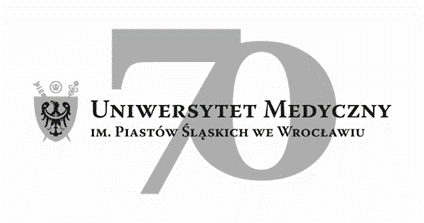 50-367 Wrocław, Wybrzeże L. Pasteura 1Dział Zamówień Publicznych UMWul. Marcinkowskiego 2-6, 50-368 Wrocławfax 71 / 784-00-45e-mail: monika.komorowska@umed.wroc.pl 50-367 Wrocław, Wybrzeże L. Pasteura 1Dział Zamówień Publicznych UMWul. Marcinkowskiego 2-6, 50-368 Wrocławfax 71 / 784-00-45e-mail: monika.komorowska@umed.wroc.pl L.p.Wykonawca,
 adresCena realizacji przedmiotu zamówieniaTerminrealizacjiOkres gwarancji Łączna punktacja1SANLAB J. Kaczorek, M. Bińczak Sp. J.Ul. Andrychowska 701-447 Warszawa53 259,00 złdo 6 tygodni24 miesiącepunkty60,000,000,0060,00